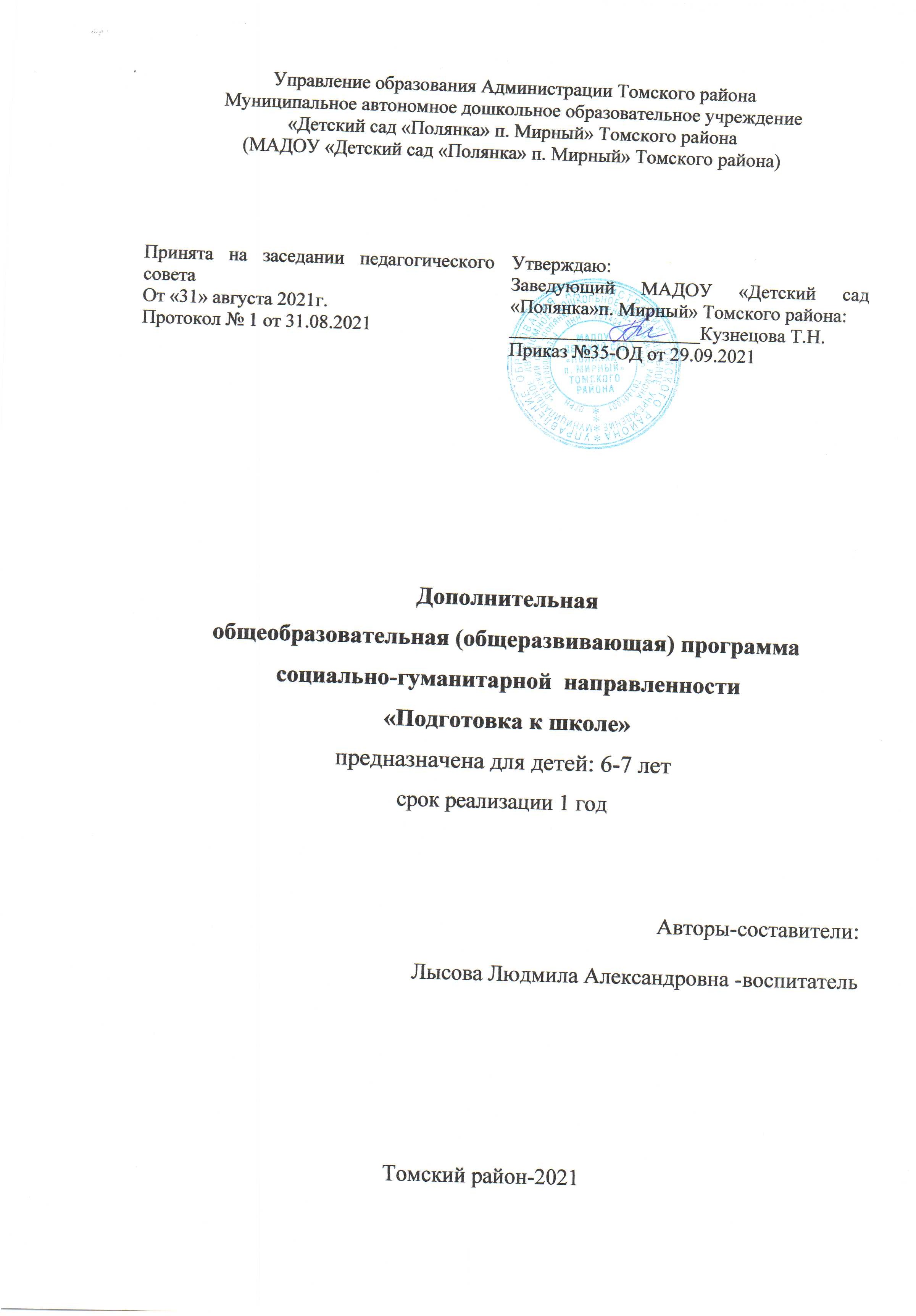 СОДЕРЖАНИЕАвтор-разработчик:Лысова Людмила Александровна	-	воспитатель МАДОУ «Детский сад «Полянка» п.Мирный Томского районаПод редакцией Бабич Ирины Сергеевны, старшего воспитателяПрограмма разработана и реализуется с 2018 года.Дополнительная общеобразовательная (общеразвивающая ) программа "Подготовка к школе" рассчитана на   обучающихся 6-7 лет и предоставляет возможность получения комплекса знаний в сфере подготовке ребёнка к обучению в школе. Развитие познавательных способностей детей, интеллекта, творчества в решении поставленных задач, развитие речевой деятельности..1. Пояснительная записка. Новизна, актуальность и педагогическая целесообразность программы.Дошкольное образование – это фундамент всей образовательной системы, так как именно здесь закладываются основы личности, определяющие характер будущего развития ребенка.На этапе дошкольного возраста необходимо создать условия для максимального раскрытия индивидуального возрастного потенциала ребенка, необходимо создать условия для развития функционально грамотной личности – человека, способного решать любые жизненные задачи (проблемы), используя для этого приобретаемые в течение всей жизни знания, умения и навыки. Ребенок должен получить право стать субъектом собственной жизнедеятельности, увидеть свой потенциал, поверить в свои силы, научиться быть успешным в деятельности. Это в значительной мере облегчит ребенку переход из детского сада в школу, сохранит и разовьет интерес к познанию в условиях школьного обучения. Успешное обучение детей в начальной школе зависит от уровня развития  мышления ребёнка, умения обобщать и систематизировать свои знания, творчески решать различные проблемы.В современной психологии наибольшее значение получила концепция Л.С. Выготского, в которой генезис мышления происходит от наглядно-действенного к наглядно-образному и далее к словесно-логическому.          Логическое мышление дает ребенку возможность анализировать предметы и явления, выделять их основные существенные свойства и отношения, последовательно рассуждать  и делать самостоятельные выводы. Все это способствует развитию важных психологических качеств дошкольника – принятие позиции школьника, овладение умениями учиться.          Ребенок, приходя в школу, этих качеств не имеет. В благоприятных условиях он приобретает их в самом ходе школьного обучения.Основанием для разработки программы служат следующие нормативно- правовые документы:Закон РФ «Об образовании в Российской Федерации» от 29.12.2012 г. №273-ФЗ(ред. от 01.05.2017 г.).Федеральный закон «О внесении изменений в Федеральный закон «Об образовании в Российской Федерации» по вопросам воспитания обучающихся от 31 июля 2020 г., регистрационный N 304-ФЗ.Концепция развития дополнительного образования детей до 2030 года.«Порядок организации и осуществления образовательной деятельности по дополнительным общеобразовательным программам» (утв. приказом Минпросвещения РФ от 09.11.2018 г. №196).Приказ Министерства просвещения РФ от 30.09.2020 №533 «О внесении изменений в Порядок организации и осуществления образовательной деятельности по дополнительным общеобразовательным программам», утвержденный приказом Министерства просвещения Российской Федерации от 9 ноября 2018 г. №196.Постановление Главного государственного санитарного врача РФ от 28.09.2020 г. № 28«Об утверждении санитарных правил СП 2.4.3648-20 «Санитарно-эпидемиологические требования к организациям воспитания и обучения, отдыха и оздоровления детей и молодежи».Постановление главного санитарного врача Российской Федерации от 28.01.2021 г. № 2«Об утверждении санитарных правил и норм СанПиН 1.2.3685-21 «Гигиенические нормативы и требования к обеспечению безопасности и (или) безвредности для человека факторов среды обитания».Стратегия развития воспитания в Российской Федерации на период до 2025 года, утверждена распоряжением Правительства РФ от 29 мая 2015 г. № 996-р.Федеральный проект Патриотическое воспитание граждан Российской Федерации.Приказ Минобрнауки от 23 августа 2017 г. №816 «Об утверждении Порядка применения организациями, осуществляющими образовательную деятельность, электронного	обучения,	дистанционных	образовательных	технологий	при реализации образовательных программ».Приказ «Об организации образовательной деятельности в организациях, реализующих образовательные программы начального общего, основного общего и среднего общего образования, образовательные программы среднего профессионального образования и дополнительные общеобразовательные программы, в условиях распространения новой коронавирусной инфекции на территории российской Федерации» от 17 марта 2020 г.№ 104.Письмо Минобрнауки России от 29.03.2016 N ВК-641/09 «О направлении методических рекомендаций» («Методические рекомендации по реализации адаптированных	дополнительных	общеобразовательных программ, способствующих социально-психологической реабилитации, профессиональному самоопределению детей с ограниченными возможностями здоровья, включая детей-инвалидов, с учетом их особых образовательных потребностей»).«Методические рекомендации по проектированию дополнительных общеразвивающих программ (включая разноуровневые программы)». Письмо Минобрнауки от 18 ноября 2015 г. N 09-3242.Приказ Министерства просвещения РФ от 03.09.2019г. №467 «Об утверждении Целевой модели развития региональных систем дополнительного образования детей».Приказ Министерства просвещения РФ от 02.02.2021г. №38 «О внесении изменений в Целевую модель развития региональных систем дополнительного образования детей, утвержденную приказом Министерства просвещения РФ от 03.09.2019г. №467».Положение об организации образовательного процесса в МАДОУ «Детский сад «Полянка» п.Мирный Томский район.ООП МАДОУ «Детский сад «Полянка» п.Мирный Томский район.Данная программа имеет социально-гуманитарную  направленность и предоставляет возможность получения знаний и практических умений в области подготовки ребенка к школе.Актуальность и целесообразность создания данной образовательной программы.Созданием данной образовательной программы послужил социальный запрос родителей и школы. Интеллектуальная готовность ребенка (наряду с эмоциональной психологической готовностью) является приоритетной для успешного обучения в школе, успешного взаимодействия со сверстниками и взрослыми.Ребенок, приходя в школу, этих качеств не имеет. В благоприятных условиях он приобретает их в самом ходе школьного обучения. Шестилетним детям характерно:- преобладание игры как основного, ведущего вида деятельности;- образный характер познавательных процессов;- практическое отношение ребенка к поставленным задачам (старается достичь конечного результата, а не понять его суть, для чего делается);  В связи с этим в рамках образовательного процесса необходимо создавать условия по развитию познавательных способностей, обеспечению эмоционального комфорта, волевого поведения ребенка. 1.2 Отличительная особенность программы.Отличие данной дополнительной образовательной программы от других программ.Образовательная программа «Подготовка к школе» отличается от других программ тем, что основной задачей ставит задачу формирования потребности ребенка в познании, что является необходимым условием полноценного развития ребенка и играет неоценимую роль в формировании детской личности.Включение в программу игр по укреплению психосоматического и психофизиологического здоровья детей, традиционных и нетрадиционных методов совместной деятельности направленных на интеллектуальное развитие и не используемых в основных образовательных программах, также считаем отличительной чертой данной образовательной программы.Отличительной особенностью программы  является организация образовательной деятельности, в результате которой идёт активное развитие основных познавательных процессов у детей,  приоритетными  среди которых являются воображение и мышление. Именно поэтому большое внимание уделяется развитию таких мыслительных операций, как сравнение, анализ и синтез, обобщение, классификация, аналогия.1.3. Цели и задачи программы.Программа состоит из двух разделов.Первый раздел: обучение грамоте и математике.Второй раздел: развитие логического мышления у детей старшего дошкольного возраста Цели и задачи первого раздела.Основные цели программы:   Подготовка ребёнка к обучению в школе. Развитие познавательных способностей детей, интеллекта, творчества в решении поставленных задач, развитие речевой деятельности.Задачи: - создавать позитивное настроение на обучение;- формировать произвольность (развивать произвольную память, внимание, мышление, произвольную организацию деятельности);- формировать логическое мышление;- развивать мелкую моторику;- знакомить с цифрами и алфавитом;- подготовить руки к письму.Цели и задачи второго раздела.Основные цели программы: Развитие логического  мышления детей 6-7 лет на элементарном уровне через приемы сравнения, обобщения, классификации, систематизации и смыслового соотнесения. Работа по ускорению формирования и развития у старших дошкольников простейших логических структур мышления через специально организованные занятия. Задачи:        - развивать умственные способности детей через овладение действиями замещения и наглядного моделирования.- развивать умения составлять группу из отдельных предметов, разделяя их по характерным признакам и назначению.- развивать умения классифицировать предметы по различным основаниям.- учить детей сравнивать предметы и образы.- развивать умения соотносить схематическое изображение с реальными предметами.- побуждать детей делать самостоятельные выводы.- учить детей развернуто отвечать на вопросы, делать умозаключения.- развивать умения  устанавливать причинно-следственные связи.1.4 Формы и режим занятий.Занятия проводятся по подгруппам два раза в неделю: одно занятие по обучению грамоте и математике, второе - по развитию логического мышления у детей старшего дошкольного возраста.Продолжительность занятий не должна  превышать 30 мин. в день и двух занятий в неделю. Между занятиями подгрупп предусмотрен 10-ти минутный перерыв.Данная дополнительная образовательная программа рассчитана на детей в возрасте от 6 до 7 лет. Продолжительность реализации программы – восемь месяцев (период с октября месяца по май месяц включительно), что составляет 8 занятий в месяц по 30 минут каждое. Занятия проходят 2 раз в неделю. В месяц – 4 час.  В год – 28 час.1.5. Методические средства.На занятиях используются различные методические средства. Формы, приёмы и виды деятельности:- рассказ;- рисунок;- лепка;- мозаика;- вырезание;- физкультминутки;-  загадки и др.Материалы:- тетрадь для отработки навыков письма;- пластилин;- мозаика.- ножницы и карточки с написанными буквами и цифрами. 1.6. Форма и структура проведения  занятия.Форма занятий - совместная игровая - познавательная деятельность взрослых и детей, так как именно в игре развиваются творческие способности личности.Структура занятия.Для достижения ожидаемого результата целесообразнее придерживаться определенной структуры занятий.Занятия построены по одному принципу.1-й раздел программы1. Пальчиковые игры.2. Отработка навыков письма.3. Сложи из мозаику или вырежи из карточки цифру, слепи из пластилина.4. Физкультминутка.5. Подумай:- отгадай загадку;- выполни задание.6. Посмотри на букву и выучи короткое стихотворение.2-й раздел программы.1. Разминка (заучивание, повторение стихотворения).2. Беседа, ответы на вопросы. Задания («Узнай предмет по заданным признакам»).3. Динамическая пауза.4. Основное содержание занятия – решение логических задач.- Какой предмет в ряду является лишним и почему?- Найди два одинаковых предметов- Найди 5 отличий.5. Развитие мелкой моторики (упражнения, облегчающие написание букв); игры на развитие внимания.1.7. Способы проверки освоения программы.Способы проверки освоения программы – мониторинг освоения детьми содержания дополнительной образовательной программы с помощью игровых заданий Форма подведения итогов по реализации дополнительной образовательной программы «Подготовка к школе» – открытое занятие для родителей.1.8. Ожидаемые результаты освоения программы.Результативность работы.После проведенных занятий у ребёнка должно сформироваться позитивное отношение к обучению. Исчезнуть страх перед будущим поступлением в школу.Проведение комплексно - игровых занятий по данной программе может послужить толчком для более полного развитие ребёнка, его интеллектуальной сферы (память, внимание, мышление) и физического состояния (развитие крупной и мелкой моторики, повышения двигательной активности).2. Учебный  план дополнительной образовательной программыСодержание программы3. Условия реализации программыДля реализации программы используются следующие методические материалы: -   учебно-тематический план;-   методическая литература для педагогов дополнительного образования; 
ресурсы информационных сетей по методике проведения занятий. -   иллюстрации, фотографии, презентации, видео,  стихи, загадки по темам занятий;-   карточки с цифрами, буквами                               Кадровое обеспечение.      Обучение могут вести педагоги, имеющие  педагогическое образование, а так же повышающие уровень профессиональной компетенции на курсах повышения квалификации и учебных семинарах.3.1.Программно-методическое обеспечение:1. Е.Д. Шваб. В школу с радостью. Издательство «Учитель». Волгоград.2. Л. Ф. Тихомирова. Логика для дошкольников. Ярославль Академия развития Академия холдинг. 2004. Интернет ресурсы. Литература1.Преемственность:  программа  по  подготовке  к  школе  детей  5-7  лет  /  [Н.  А.Федосова, Е. В. Коваленко, И. А. Дедюшкина и др. ; науч. рук. Н. А. Федосова.]–М. : Просвещение, 2012.2.БугрименкоЕ. А., ВенгерА. Л. и др. Готовность детей к школе.—М.,1992.3.Белова Т. В., Солнцева В. А. Готов ли ребенок к обучению в первом классе? —М.: Ювента, 2005.4.Давыдов  В.  В.  Проблемы  развивающего  обучения:  Опыт  теоретического  иэкспериментального психологического исследования. —М.: Педагогика,1986.5.Дружинин  А.,  Дружинина  О.  Первый  раз  в  первый  класс. —М.:  ЗАО «Центрполиграф», 2003.6.Никольская И. М. Психологическая защита у детей. —СПб.: Речь, 2001.7.Чуракова   Н.А.   Предшкола   нового   поколения.   Концептуальные   основы   ипрограммы.-М.:Академкнига,2010.8.Якиманская И. С. Личностно ориентированное обучение в современной школе. —М.: Сентябрь, 2000.1.Пояснительная записка1.1. Новизна, актуальность и педагогическая целесообразность программы …………………………………………………………………1.2.Отличительные особенности данной программы от уже существующих……………………………………………………………..1.3. Цели и задачи программы…………………………………………………………………..1.4 Формы обучения и режим занятий……………………………………………………………………..1.5. Методические средства и материал………………………………..1.6. Форма и структура проведения занятий……………………………1.7. Способы проверки освоения программы……………………………1.8 Ожидаемые результаты освоения программы………………………2. Учебный план (темы, часы: № раздела, всего часов, в том числе теория и практика), тематический план по месяцам……………………2.1. Содержание программы………………………………………………3. Условия реализации программы…………………………………….3.1.   Программно-методическое обеспечение……………………………7888991012121516№/пТема (раздел)Количество часов (всего)Количество часов (всего)Количество часов (всего)Формы контроля№/пТема (раздел)ВсегоТеорияПрактикаФормы контроляОктябрь1-й раздел:обучение грамоте и математике.Четыре занятияпо 30 мин10 мин20 минМониторинг освоения детьми содержания дополнительной образовательной программы с помощью игровых заданийПроведение открытого занятияОктябрь2-й раздел:развитие логического мышления у детей старшего дошкольного возраста Четыре занятияпо 30 мин10 мин20 минМониторинг освоения детьми содержания дополнительной образовательной программы с помощью игровых заданийПроведение открытого занятияНоябрь1-й раздел:обучение грамоте и математике.Четыре занятияпо 30 мин10 мин20 минМониторинг освоения детьми содержания дополнительной образовательной программы с помощью игровых заданийПроведение открытого занятияНоябрь2-й раздел:развитие логического мышления у детей старшего дошкольного возраста Четыре занятияпо 30 мин10 мин20 минМониторинг освоения детьми содержания дополнительной образовательной программы с помощью игровых заданийПроведение открытого занятияДекабрь1-й раздел:обучение грамоте и математике.Четыре занятияпо 30 мин10 мин20 минМониторинг освоения детьми содержания дополнительной образовательной программы с помощью игровых заданийПроведение открытого занятияДекабрь2-й раздел:развитие логического мышления у детей старшего дошкольного возраста Четыре занятияпо 30 мин10 мин20 минМониторинг освоения детьми содержания дополнительной образовательной программы с помощью игровых заданийПроведение открытого занятияЯнварь1-й раздел:обучение грамоте и математике.Три занятияпо 30 мин10 мин20 минМониторинг освоения детьми содержания дополнительной образовательной программы с помощью игровых заданийПроведение открытого занятияЯнварь2-й раздел:развитие логического мышления у детей старшего дошкольного возраста Три занятияпо 30 мин10 мин20 минМониторинг освоения детьми содержания дополнительной образовательной программы с помощью игровых заданийПроведение открытого занятияФевраль1-й раздел:обучение грамоте и математике.Четыре занятияпо 30 мин10 мин20 минМониторинг освоения детьми содержания дополнительной образовательной программы с помощью игровых заданийПроведение открытого занятияФевраль2-й раздел:развитие логического мышления у детей старшего дошкольного возраста Четыре занятияпо 30 мин10 мин20 минМониторинг освоения детьми содержания дополнительной образовательной программы с помощью игровых заданийПроведение открытого занятияМарт1-й раздел:обучение грамоте и математике.Четыре занятияпо 30 мин10 мин20 минМониторинг освоения детьми содержания дополнительной образовательной программы с помощью игровых заданийПроведение открытого занятияМарт2-й раздел:развитие логического мышления у детей старшего дошкольного возраста Четыре занятияпо 30 мин10 мин20 минМониторинг освоения детьми содержания дополнительной образовательной программы с помощью игровых заданийПроведение открытого занятияАпрель1-й раздел:обучение грамоте и математике.Четыре занятияпо 30 мин10 мин20 минМониторинг освоения детьми содержания дополнительной образовательной программы с помощью игровых заданийПроведение открытого занятияАпрель2-й раздел:развитие логического мышления у детей старшего дошкольного возраста Четыре занятияпо 30 мин10 мин20 минМониторинг освоения детьми содержания дополнительной образовательной программы с помощью игровых заданийПроведение открытого занятияМай 1-й раздел:обучение грамоте и математике.Четыре занятияпо 30 мин10 мин20 минМониторинг освоения детьми содержания дополнительной образовательной программы с помощью игровых заданийПроведение открытого занятияМай 2-й раздел:развитие логического мышления у детей старшего дошкольного возрастаМониторинг освоения детьми содержания дополнительной образовательной программы с помощью игровых заданийПроведение открытого занятияВсего:Всего:28 час9 час. 20 мин.18 час.40 мин.2 раза в годМесяцНазвание темыЦелиОктябрь1-й разделБуква «А», цифра «1».Буква «Б», цифра «1».Буква «В», цифра «1»Буква «Г», цифра «2».2-й раздел.Занятия №1, №2, №3, №4.1 раздела.Развитие мелкой моторики руки; произвольной памяти, внимания, мышления.2 раздела. Развитие логического  мышления детей 6-7 лет на элементарном уровне через приемы сравнения, обобщения, классификации, систематизации и смыслового соотнесения. Работа по ускорению формирования и развития у старших дошкольников простейших логических структур мышления через специально организованные занятия.Ноябрь1-й разделБуква «Д», цифра «2»Буква «Е», цифра «2»Буква «Ж», цифра «3»Буква «З», цифра «3» 2-й раздел.Занятия №5, №6, №7, №8.1 раздела.Развитие мелкой моторики руки; произвольной памяти, внимания, мышления.2 раздела. Развитие логического  мышления детей 6-7 лет на элементарном уровне через приемы сравнения, обобщения, классификации, систематизации и смыслового соотнесения. Работа по ускорению формирования и развития у старших дошкольников простейших логических структур мышления через специально организованные занятия.Декабрь1-й разделБуква «И», цифра «3»Буква «К», цифра «4»Буква «Л», цифра «4»Буква «М», цифра «4»2-й раздел.Занятия №9, №10, №11, №12.1 раздела.Развитие мелкой моторики руки; произвольной памяти, внимания, мышления.2 раздела. Развитие логического  мышления детей 6-7 лет на элементарном уровне через приемы сравнения, обобщения, классификации, систематизации и смыслового соотнесения. Работа по ускорению формирования и развития у старших дошкольников простейших логических структур мышления через специально организованные занятия.Январь1-й разделБуква «Н», цифра «5»Буква «О», цифра «5»Буква «П», цифра «5» - открытое занятие2-й раздел.Занятия №13, №14, №15 – открытое занятие1 раздела.Развитие мелкой моторики руки; произвольной памяти, внимания, мышления.2 раздела. Развитие логического  мышления детей 6-7 лет на элементарном уровне через приемы сравнения, обобщения, классификации, систематизации и смыслового соотнесения. Работа по ускорению формирования и развития у старших дошкольников простейших логических структур мышления через специально организованные занятия.Февраль1-й разделБуква «Р», цифра «6»Буква «С», цифра «6»Буква «Т», цифра «6»Буква «У», цифра «7»2-й раздел.Занятия №16, №17, №181 раздела.Развитие мелкой моторики руки; произвольной памяти, внимания, мышления.2 раздела. Развитие логического  мышления детей 6-7 лет на элементарном уровне через приемы сравнения, обобщения, классификации, систематизации и смыслового соотнесения. Работа по ускорению формирования и развития у старших дошкольников простейших логических структур мышления через специально организованные занятия.Март1-й разделБуква «Ф», цифра «7»Буква «Х», цифра «7»Буква «Ц», цифра «8»Буква «Ч», цифра «8»2-й раздел.Занятия №19, №20, №21, №22.1 раздела.Развитие мелкой моторики руки; произвольной памяти, внимания, мышления. 2 раздела. 2-йраздел. Развитие логического  мышления детей 6-7 лет на элементарном уровне через приемы сравнения, обобщения, классификации, систематизации и смыслового соотнесения. Работа по ускорению формирования и развития у старших дошкольников простейших логических структур мышления через специально организованные занятия.Апрель1-й разделБуква «Ш», цифра «8»Буква «Щ», цифра «9»Буква «Э», цифра «9»Буква «Ю», цифра «9»2-й раздел.Занятия №23, №24, №25, №26.1 раздела.Развитие мелкой моторики руки; произвольной памяти, внимания, мышления. 2 раздела. Развитие логического  мышления детей 6-7 лет на элементарном уровне через приемы сравнения, обобщения, классификации, систематизации и смыслового соотнесения. Работа по ускорению формирования и развития у старших дошкольников простейших логических структур мышления через специально организованные занятия.Май1-й разделБуква «Я», цифра «10»Проведение открытого занятия2-й раздел.Занятия №27Проведение открытого занятия1 раздела.Развитие мелкой моторики руки; произвольной памяти, внимания,мышления.2 раздела. Развитие логического  мышления детей 6-7 лет на элементарном уровне через приемы сравнения, обобщения, классификации, систематизации и смыслового соотнесения. Работа по ускорению формирования и развития у старших дошкольников простейших логических структур мышления через специально организованные занятия.